ПРОЕКТРЕШЕНИЕот _____________ 20__ года  							№ ____О внесении изменения в решение Собрания депутатов Шалинского сельского поселения от 25 июня . № 111 «Об утверждении Порядка определения размера платы за увеличение площади земельных участков, находящихся в частной собственности, в результате перераспределения таких земельных участков и (или) земельных участков, находящихся в собственности Шалинского сельского поселения»В соответствии с Федеральным законом от 6 октября . 
№ 131-ФЗ «Об общих принципах организации местного самоуправления в Российской Федерации», Уставом Шалинского сельского поселения Моркинского муниципального района Республики Марий Эл, Собрание депутатов Шалинского сельского поселения РЕШИЛО:1. Внести в Порядок определения размера платы за увеличение площади земельных участков, находящихся в частной собственности, 
в результате перераспределения таких земельных участков и (или) земельных участков, находящихся в собственности Шалинского сельского поселения, утвержденный решением Собрания депутатов Шалинского сельского поселения от 25 июня . № 111, следующее изменение:- в пункте 1 слова «, земель или земельных участков, государственная собственность на которые не разграничена» исключить.2. Настоящее решение вступает в силу после его обнародования.Глава Шалинского сельского поселенияПредседатель Собрания депутатов                                           Т.И.БушковаШале ял шотан илемындепутатше погынжо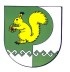 Собрание депутатов Шалинского сельского поселения425 151 Морко район, Кугу Шале ял, Молодежный  урем, 3Телефон-влак: 9-32-65425 151, Моркинский район, дер.Большие Шали ул. Молодежная, 3Телефоны: 9-32-65